Дорогие друзья!Сделайте конспект презентацииРезультаты работы пришлите  yulya.bipert@yandex.ru Past Perfect -  употребляется для выражения действия.Прошедшего действия, которое уже  совершилось до определенного момента в прошломЭтот момент может быть выражен: обозначением времени (by Sunday, by 5 o’clock)     We had translated the text by 5 o’clockдругим (более поздним) прошедшим действием, выраженным в Past Simple      When we got home last night we found that somebody had broken into the flat.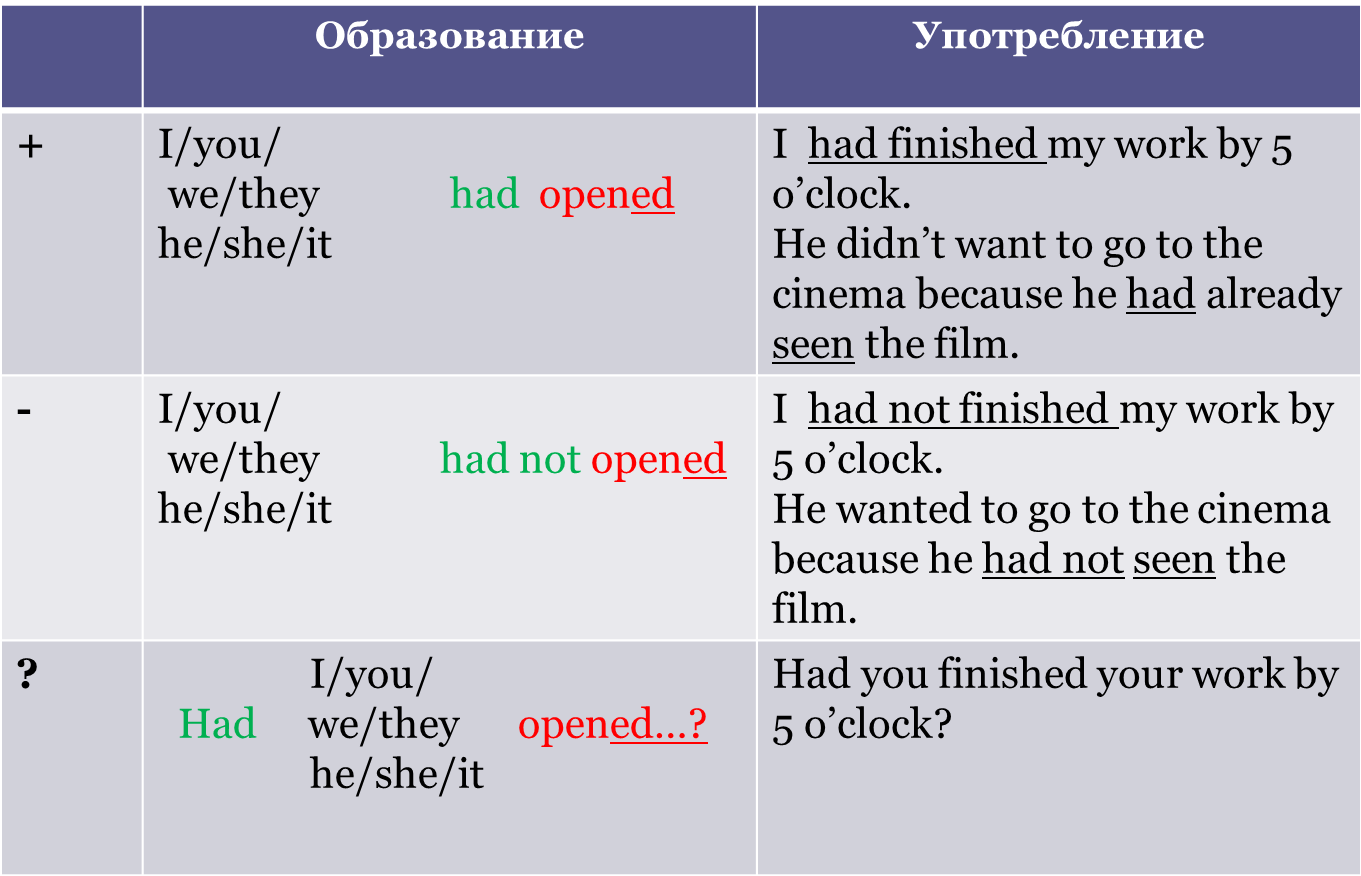 